Powiatowy Zespół Szkół nr 1 im. Generała Józefa Bema 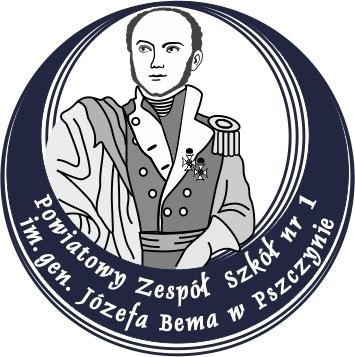 43-200 Pszczyna, ul. Poniatowskiego 2 pzs1.pszczyna@pszczyna.edu.pl pzs1.pszczyna.edu.pl                                                                         TEL. 032 2103624 KARTA KANDYDATA Proszę o przyjęcie mnie do klasy pierwszej Branżowej Szkoły II  Stopnia Nr 1 w Pszczynie w zawodzie……………………………………..w roku szkolnym……………………………………….  Absolwent po ukończeniu BS I stopnia po Gimnazjum / po Szkole PodstawowejAbsolwent po ukończeniu Zasadniczej Szkoły Zawodowej
                                                                                                                                                             (*zaznacz jedną opcję)Dane personalne: ………………………………………………….     .......………………………………………..                                  (imiona)                                                                                       (nazwisko) ………………./……………../…………………     ……………………………………………                                  (data urodzenia)                                                               (miejscowość)  ……………………………………………….  …………………………………………………
                         PESEL                                                        Miejsce urodzeniaAdres zamieszkania:………………………………        ……………………………………….                                                           (kod pocztowy)                                              (miejscowość) ………………………………………………       ………………………   ………………………………………...                                   (ulica)                                  (nr domu/mieszkania)                      (telefon)   e-mail :…………………………………………………………………………………………. Powyżej zawarte dane potwierdzam jako aktualne i zgodne z prawdą …………………………………..                                   …………………………………                         (data)                                                                              (podpis)  Informacje dotyczące przetwarzania danych osobowych Informacja o przetwarzaniu danych osobowych na podstawie rozporządzenia Parlamentu Europejskiego i Rady (UE) 2016/679 z dnia 27 kwietnia 2016r. w sprawie ochrony osób fizycznych w związku z przetwarzaniem danych osobowych i w sprawie swobodnego przepływu takich danych oraz uchylenia dyrektywy 95/46/WE (ogólnego rozporządzenia o ochronie danych), Dz.U.UE.L.2016.119.1 (dalej: RODO) Informujemy, że: Administratorami danych osobowych przetwarzanych w ramach procesu rekrutacji jest następująca szkoła: Kontakt z inspektorem ochrony danych w każdej ze szkół jest możliwy przy użyciu podanych poniżej danych kontaktowych lub za pośrednictwem danych kontaktowych szkoły; należy pamiętać, iż dane te służą wyłącznie do kontaktu w sprawach związanych bezpośrednio z przetwarzaniem danych osobowych, a inspektor ochrony danych nie posiada i nie udziela informacji dotyczących przebiegu procesu naboru, w szczególności informacji o ofercie szkoły, statusie zgłoszenia, punktacji, kryteriach ani wynikających rekrutacji; Dane osobowe kandydatów będą przetwarzane w celu przeprowadzenia postępowania rekrutacyjnego odpowiednio: do dnia 24 maja 2018r. na podstawie art. 23 ust. 1 pkt 2 ustawy z dnia 29 sierpnia 1997r o ochronie danych osobowych (Dz. U. z 2016r. poz. 922 z późn.zm.), od 25 maja 2018r. na podstawie art.6 ust. 1 lit. C oraz art. 9 ust. 2 lit. G RODO w związku z art.149 ust. 4 i 7, art. 155 ust. 4 i 7 oraz art. 165 ust. 3 i 6 ustawy z dnia 14 grudnia 2016r.Przepisy wprowadzające ustawę – Prawo oświatowe (Dz.U. z 2017r. poz. 60, z późn. zm.) stosuje się przepisy art. 7b ust. 1c. art. 20d. art. 20f, art. 20h ust. 1, 4, 5, ust.6 pkt 2-5 i ust. 7, art. 20j, art.20t, art.20z i art. 20ze ustawy z dnia 7 września 1991r. o systemie oświaty (Dz. U. z 2017r. poz. 2198, z późn. zm.) oraz art. 127 ust. 1, ust.4 i ust. 13 ustawy z dnia 14 grudnia 2016r. Prawo oświatowe (Dz. U. z 2017r. poz. 59, z późn. zm.), które określają treść wniosku o przyjęcie do szkoły i jego załączników oraz kryteria rekrutacyjne, zasady dostosowania placówki do indywidualnych potrzeb rozwojowych i edukacyjnych oraz możliwość psychofizycznych ucznia, a także zasady przechowywania danych osobowych kandydatów i dokumentacji postępowania rekrutacyjnego; Odbiorca danych osobowych zawartych we wniosku może być: uprawniony podmiot obsługi informatycznej dostarczający na podstawie umowy powierzenia przetwarzania danych, organ prowadzący, organy administracji publicznej uprawnione do uzyskania takich informacji na podstawie przepisów prawa; Informacje dotyczące prowadzonego postępowania rekrutacyjnego, w tym w szczególności informacje o fakcie zakwalifikowania i przyjęcia kandydata będą wymieniane (za pośrednictwem systemu elektronicznego wspierającego prowadzenie procesu naboru) pomiędzy szkołami wskazanymi powyżej na liście preferencji, w celu usprawnienia procesu rekrutacji i wyeliminowania zjawiska blokowania miejsc; Dane osobowe nie będą przekazywane do państwa trzeciego ani do organizacji międzynarodowej. Dane będą przechowywane przez okres wskazany w art. 20zeustawy z dnia 7 września 1991r. o systemie oświaty  (Dz. U. z 2017r. poz. 2198, z późn. zm.) w związku z ustawą z dnia 14 grudnia 2016r. Przepisy wprowadzające – Prawo oświatowe (Dz. U. z 2017r. poz. 60, z póżn. Zm.), z którego wynika, że dane osobowe kandydatów zgromadzone w celach postepowania rekrutacyjnego oraz dokumentacja postępowania rekrutacyjnego są przechowywane nie dłużej niż do końca okresu, w którym uczęszcza do szkoły, zaś dane osobowe kandydatów nieprzyjętych zgromadzone w celach postępowania rekrutacyjnego są przechowywane w szkole, przez okres roku, chyba że na rozstrzygnięcie dyrektora szkoły została wniesiona skarga do sądu administracyjnego i postępowanie nie zostało zakończone prawomocnym wyrokiem; Pełnoletniemu kandydatowi przysługuje prawo dostępu do danych osobowych kandydata, żądania ich sprostowania lub usunięcia. Wniesienie żądania usunięcia danych jest równoznaczne z rezygnacją z udziału w procesie rekrutacji. Ponadto przysługuje mu prawo do żądania ograniczenia przetwarzania w przypadkach określonych w art.18 RODO. W ramach prowadzenia procesu rekrutacji dane nie są przetwarzane na podstawie art. 6 ust. 1 lit. e) lub f) RODO, zatem prawo do wniesienia sprzeciwu na podstawie art. 21 RODO nie przysługuje. Podobnie ze względu na fakt, iż jedyna podstawą prawną przetwarzania danych  w procesie naboru jest art.6 ust. 1 lit. c) RODO nie przysługuje prawo do przenoszenia danych na podstawie art. 20 RODO; W trakcie przetwarzania danych na potrzeby procesu rekrutacji nie dochodzi do wyłącznie zautomatyzowanego podejmowania decyzji ani do profilowania, o których mowa w art. 22 ust. 1 i 4 RODO. Oznacza to, że decyzje dotyczące przyjęcia do szkoły nie zapadają automatycznie oraz że nie buduje się żadnych profili kandydatów; Pełnoletniemu kandydatowi, jeżeli twierdzi, że przetwarzanie danych w procesie rekrutacji narusza obowiązujące przepisy prawa, przysługuje prawo wniesienia skargi do organu nadzorczego zgodnie z art. 77 RODO, gdy uzna, że przetwarzanie jego danych osobowych narusza przepisy RODO. W Polsce organem nadzorczym jest Generalny Inspektor Ochrony Danych Osobowych (adres siedziby: ul. Stawki 2, 00 – 193 Warszawa), a jeśli w przyszłości powołany by został inny organ nadzorczy, ten organ właśnie będzie właściwy do rozpatrzenia skargi, z tym że prawo wniesienia skargi dotyczy wyłącznie zgodności z prawem przetwarzania danych osobowych, nie dotyczy zaś przebiegu procesu naboru, dla którego ścieżkę odwoławczą przewidują przepisy Prawa oświatowego; Podanie danych zawartych w niniejszym formularzu i dołączonych dokumentach nie jest obowiązkowe, jednak jest warunkiem umożliwiającym ubieganie się o przyjęcie do szkoły lub umożliwiającym korzystanie z pierwszeństwa w przyjęciu na podstawie poszczególnych kryteriów naboru, co wynika w szczególności z przepisów wskazanych w pkt 3; Oznacza to, że podanie danych zawartych we wniosku jest konieczne dla uczestniczenia w procesie rekrutacji do szkoły, natomiast podanie (w tym dołączenie stosownych dokumentów) danych potwierdzających spełnienie poszczególnych kryteriów pierwszeństwa w rekrutacji jest konieczne, aby móc korzystać z tych kryteriów.  _____________________________ , dnia ____________________________                                              _____________________________________________                                                                                                                                      Podpis kandydata Nazwa szkoły Dane Administratora Danych Branżowa Szkoła II Stopnia Nr I (PZS Nr 1) w Pszczynie Powiatowy Zespół Szkół Nr.1 im. Gen. J. Bema w Pszczynie Poniatowskiego 2 m. 43-200 Pszczyna Tel.: +48 32 2103624, Email: pzs1.pszczyna@pszczyna.edu.pl  Nazwa szkoły Dane Kontaktowe Inspektora Ochrony Danych Branżowa Szkoła II Stopnia Nr 1 (PZS Nr 1) w Pszczynie 